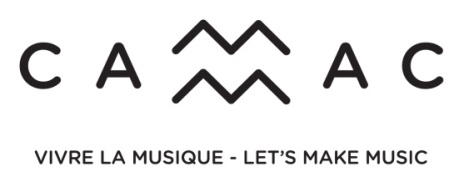 OFFRE D’EMPLOIPréposés (e) à l’entretien (de nuit)- 3 postesEmploi d’été juin-août 2018Le Centre musical CAMMAC est un organisme à but non lucratif fondé en 1953 situé à Harrington, dans les Laurentides. En plus d’offrir, pendant la période estivale, 7 semaines de camps musicaux à des musiciens amateurs de tous les âges, CAMMAC loue ses salles et chambres à divers organismes et entreprises durant le reste de l’année.CAMMAC est à la recherche de trois préposés(e) qui effectueront l’entretien général des installations de soir/nuit et qui répondront aux besoins des clients en matière de travaux divers. Ces personnes offriront un service de qualité exceptionnelle pour faciliter les opérations et contribuera au bon déroulement du séjour des clients.Les tâches consistent entre autres à :Effectuer l’entretien ménager (lavage de planchers, salle de bain, sortir les ordures etc.);Préparer les salles de conférences et studios musicaux (installation de chaises et tables); fournir tout autre matériel nécessaire;Faire des rondes d’inspection et de surveillance.Niveau d'études : Secondaire, technique un atoutExpérience : expérience dans un poste similaire un atout; expérience en service à la clientèleLangues : français et bonne connaissance de l’anglais18 ans et plus; les candidats(e) de 17 ans seront considérés au cas par casCompétences recherchées Être habile à gérer son travail par priorités. Être capable de travailler en équipe. Avoir une bonne capacité d'adaptation aux changements. Être en mesure de suivre un plan de travail, de rédiger des listes de suivi et de repérer les actions d’entretien préventif à effectuer.Manifester une attitude d'accueil et de disponibilité. Être autonome, responsable, polyvalent, fiable et faire preuve d’initiative.Salaire à discuter  selon expérience et qualifications35-40 hrs/ semaine, 7 semaines du 24 juin au 12 août 2018 Hébergement dans votre tente sur notre site de camping! Repas fournis à la cafétéria.Être disponible pour travailler selon un horaire variable de soir et de nuit et la fin de semaine pour la période du 24 juin au 12 août 2018 avec possibilité de prolongement d’une semaine. Possibilité de débuter plus tôt selon les requis opérationnels. Possibilité de participer au programme/activité musical gratuitement lors des temps libre.Lieu de travail : 85 Chemin CAMMAC, Harrington, J8G 2T2Faites parvenir votre CV et une lettre d’intention à j.roy@cammac.caPour de plus amples informations : 819 687-3938 p. 223